First Name of Application CV No 1660440Whatsapp Mobile: +971504753686 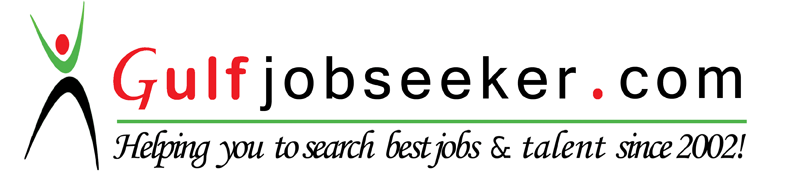 To get contact details of this candidate Purchase our CV Database Access on this link.http://www.gulfjobseeker.com/employer/services/buycvdatabase.php Career ObjectiveIntend to build a career with leading corporate of hi-tech environment with committed & dedicate people, which will help me to explore myself fully & realize my potential. Willing to work as a key player in challenging & creative environment.Key StrengthsQuick learning skillAbility to work independently and as part of a team
Strong interpersonal skills to interact with suppliers, associate teams & employees
Excellent negotiations skillsGood in Microsoft office (Especially Excel)Eager to learn new thingsAbility to meet deadlinesSelf-leanerEducational QualificationApril -2002	Mazhar –Ul-Uloom College,Tamil Nadu  IndiaBachelor’s degree in Business Administration / Corporate Account-2002 (B.A.CS).April-2000	Aptech Computer Educational, India.MS-Office 2007Diploma in Computer Software.Career Level		 Account Payable/Procurement Executive/Store in ChargeSkills					     	Skill Level	          Yrs. of ExperiencePlanner & Sales , Warehouse In charge             Expert            More than 10 years of experience  Microsoft Office (Word, Excel, Power Point)Professional ExperienceFARIDA SHOES PVT LTD., 2009 to As on:	Sales & Store In chargeAs a Part of STORE INCHARGE: JOB DESCRIPTION 	Under direction, performs a variety of shipping/receiving, stocking activities; stores andDistributes supplies and equipment; maintains inventory and stock records; may serve as a lead worker to other classified staff in the area; and perform related work as required.Key Duties and Responsibilities:Receives and inspects all incoming materials and reconciles with purchase order; processes and distributes documentation with purchase order; reports, documents and tracks damages and discrepancies on order received.Independently handle all stores functions like receipts, arranging inspection storage preservation, stock checking, issues and document preparation related to the functions and updating in software.Coordinate with vendor to assure stock received is properly checked, counted and entered in system.Receives and stores documents and confidential files; maintains record of approved documents and confidential file destruction.Ships canceled and damaged items back to vendors as appropriate.Plan and procure material as per requirement, MRP processes and procurement  Purchase request creating daily basics as per requirement.Assists in producing daily, weekly and quarterly financial reports.Preparation of Monthly Stock Report By 3rd of following monthCoordinate with various departments for proper inventory controlCoordinate with Internal and External Auditors.Internal coordination between sales and stores team.External coordination with shipment, freight forwarding and transport companies.Enter records, delivery schedule, booking details etc., in the system.Maintain up-to-date all stock control documents such as catalogues changes, combinations, inter stores transfer, return notes and adjustment notes to ensure that such documents are auctioned correctly, speedily and effectivelyMaintains the warehouse, records area and stores area in a neat and orderly manner.Answers questions regarding procedure and resolves discrepancies regarding receipts, deliveries, warranties, and repair and surplus items.Assist in training junior level employees.Coordinates with supplier to replenish call-off order materialsPerforms other related or similar duties as assignedTypes and proof reads a variety of materials such as letters, reports, tabulations, statements, email etc by using computer programmers’ such as Excel, Word, etc.Assists in the preparation of the basic data for budgeting, functions such as department’s focal point for monitoring expenditures and reporting variations.Checks accuracy of vender invoices received from Finance with appropriate supporting documents before passing to supervisors for initial approval and further action.Dispatches and collects department mail for internal distribution and passes urgent messages to concerned staff as and when necessary.Collects and prepares monthly statistics data for the department monthly reports, drafts routine letter as and when required, types all office correspondence and communications using the PC and fax machine.Maintains the department centralized records system and the materials traceability system for tracking of material test certificates.Involves in various aspects such as creating and releasing PR, releasing automatic P.O.’s & maintaining system generated records pertaining to Term Contract Materials.Sources quotation from vendors and prepares purchase requisitions for storage requirements.Carries out other related or similar duties such as operates and controls the use of the Photostat and fax machine. Enters / retrieves information from Syestem as and when required. Answers telephone and take messages. Maintains adequate supply of stationary and raises requests as and when required.Reconcile the outstanding cheque.2002 TO -2009	: 	ASTON SHOES PVT., LTD.,Company: LEATHER MANUFACTURE COMPANYJob Role: Warehouse in Charge/Data Entry	Responsibilities:Stock Checking and Inventory To maintain records, possess internal & external co-ordination with department and others.Have to handle labor and their working schedule and other labor related works  Will maintain register and filing works.Have to reporting to head department Receives all Purchase Orders and organizes physical files, ensures the distribution to indicated parties.Records all information thru MS-Excel and WMS Software as per documents.Picking as per pick list SO.Personal Information	Age / Gender			:	35 Years / Male	Martial Status			:	Married	Religion 				:	Islam	Nationality 			:	Indian		Languages			:	English, Urdu, Hindi and Tamil	Interest Activities		:	Sports and Travel